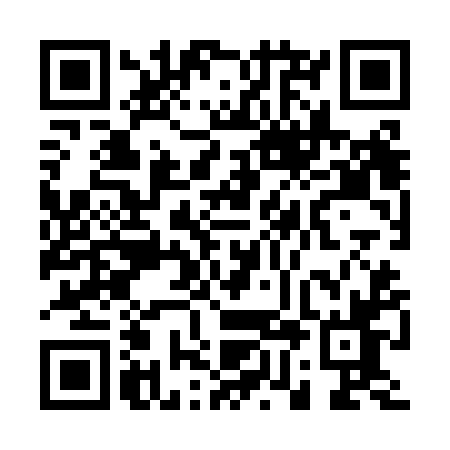 Prayer times for Bratonecice, SloveniaMon 1 Apr 2024 - Tue 30 Apr 2024High Latitude Method: Angle Based RulePrayer Calculation Method: Muslim World LeagueAsar Calculation Method: HanafiPrayer times provided by https://www.salahtimes.comDateDayFajrSunriseDhuhrAsrMaghribIsha1Mon4:506:351:005:287:259:042Tue4:476:3312:595:297:269:063Wed4:456:3112:595:307:289:074Thu4:436:2912:595:317:299:095Fri4:406:2712:585:327:319:116Sat4:386:2512:585:337:329:127Sun4:366:2312:585:347:339:148Mon4:336:2112:585:357:359:169Tue4:316:1912:575:367:369:1810Wed4:296:1812:575:377:379:1911Thu4:266:1612:575:387:399:2112Fri4:246:1412:565:397:409:2313Sat4:226:1212:565:397:419:2514Sun4:196:1012:565:407:439:2715Mon4:176:0812:565:417:449:2916Tue4:146:0612:555:427:459:3017Wed4:126:0512:555:437:479:3218Thu4:106:0312:555:447:489:3419Fri4:076:0112:555:457:499:3620Sat4:055:5912:555:467:519:3821Sun4:025:5812:545:467:529:4022Mon4:005:5612:545:477:539:4223Tue3:575:5412:545:487:559:4424Wed3:555:5212:545:497:569:4625Thu3:535:5112:545:507:579:4826Fri3:505:4912:545:517:599:5027Sat3:485:4712:535:518:009:5228Sun3:455:4612:535:528:019:5429Mon3:435:4412:535:538:039:5630Tue3:415:4312:535:548:049:58